HİLALİN GÖRÜLMESİNİN KESİNLEŞMESİNE GÖRE HAREKET ETMEKالعمل على ثبوت رؤية الهلالباللغة التركية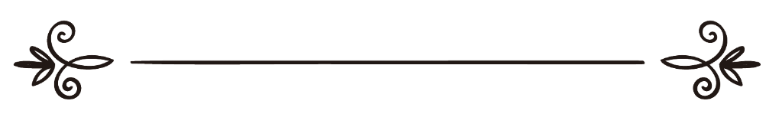 İlmî Araştırmalar ve Dâimî Fetvâ Komisyonuاسم المؤلفاللجنة الدائمة للبحوث العلمية والإفتاءÇevirenMuhammed Şahinترجمةمحمد شاهينGözden GeçirenAli Rıza Şahinمراجعةعلي رضا شاهينSoru: Bu mektubu,Bengal körfezinde bir kara parçası olan Andaman ve Nicobar adasından yazıyoruz. Bu ada, ve Kalküta şehrine 1200 km. uzaklıktadır. Kalküta şehri, büyük Hint ülkesinin şehirlerinden bu adalar topluluğuna en yakın mesafede bulunan bir şehirdir. Size şu bilgiyi vermek istiyoruz: Hanefi kardeşler bizim bulunduğumuz adalarla Kalküta şehri arasında güneşin doğuşunda ve batışında 15 dakika fark olmasına rağmen Kalküta’da hilalin görülmesine dayanarak oruçlarına başlıyorlar.Şâfiî kardeşler ise sadece bu adalar topluluğundan herhangi bir adada hilalin görülmesini esas alarak oruçlarına başlıyorlar. Her birinin de bilinen delilleri var. Bu sebeple sizden kalplerimizi sükuna,gönüllerimizi huzura kavuşturacak bir cevap bekliyoruz.Allah Teâlâ, İslâm ve müslümanların hizmeti uğrunda yaptığınız çalışmalardan dolayı sizi mübarek kılsın ve size başarılar nasip etsin.Cevap: Bu konuda gelen hadislerin genel hüküm ifâde etmesi sebebiyle ister Kalküta’da olsun, isterse sizin adalarınızda olsun, hilalin görüldüğünün kesinleşmesine göre hareket edilir (oruca başlanabilir).Nitekim Nebi -sallallahu aleyhi ve sellem- bu konuda şöyle buyurmuştur:"Ramazan hilalini gördüğünüzde oruca başlayın, Şevval hilalini gördüğünüzde orucu bırakın (bayram yapın). Hava size kapalı olur da hilali göremezseniz, Şaban ayını otuz güne tamamlayın."İbn-i Ömer’den -Allah ondan ve babasından râzı olsun- rivâyet edildiğine göre Nebi -sallallahu aleyhi ve sellem- bu konuda şöyle buyurmuştur:"Ramazan hilalini gördüğünüzde oruca başlayın, Şevval hilalini gördüğünüzde orucu bırakın (bayram yapın). Hava size kapalı olur da hilali göremezseniz, ayı otuz gün olarak takdir edin."Başarı Allah’tandır.Allah Teâlâ, Nebimiz Muhammed'e, O'nun âile halkına ve ashabına salât ve selâm eylesin.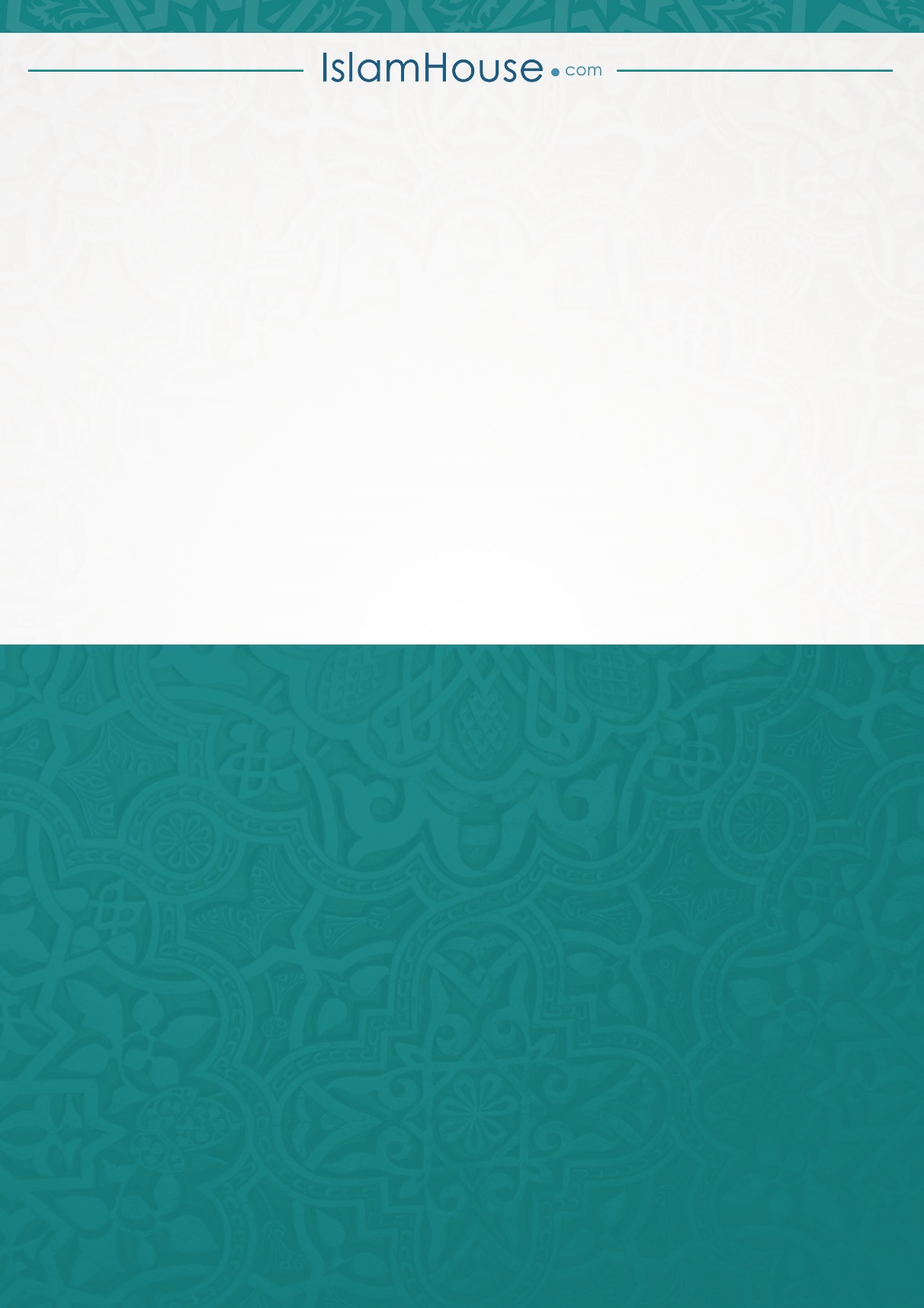 